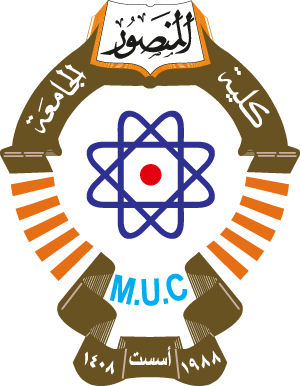 Abstract (المستخلص)Introduction (المقدمة)Theoretical Part (الجانب النظري)Practical Part if available (الجانب العملي او التطبيقي اذا توافر ذلك)References (المصادر)